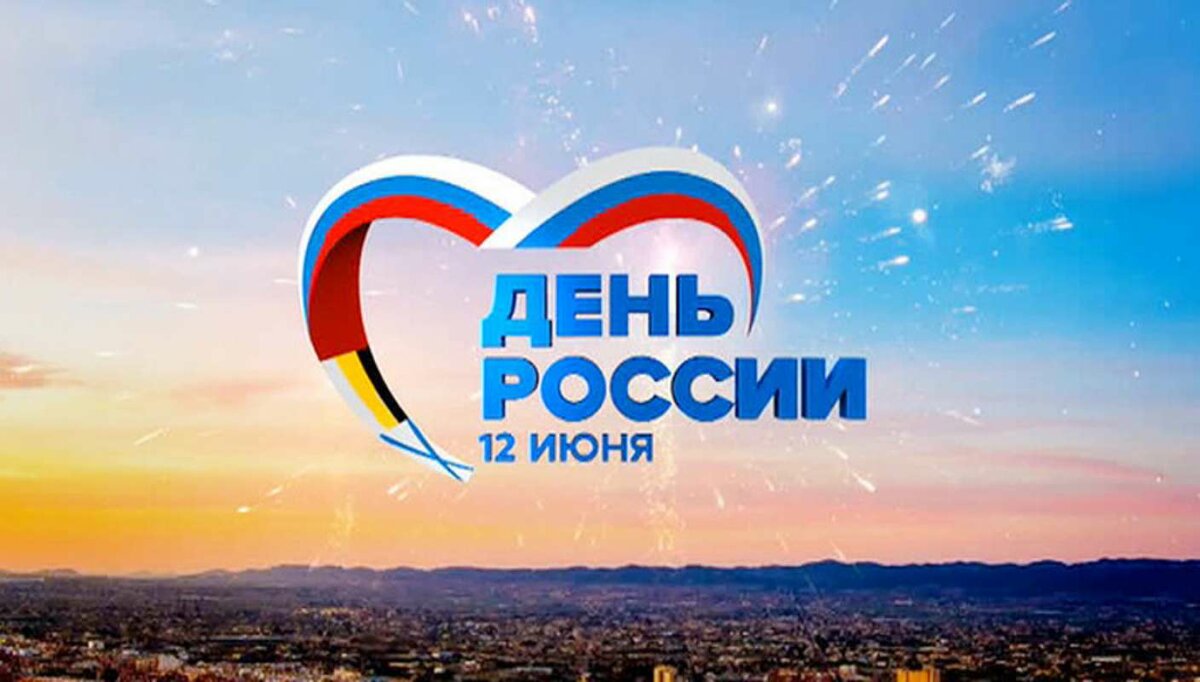 Афиша онлайн-мероприятий учреждений культуры, посвященных Дню России,на информационных платформах и в официальных группах учреждений в социальных сетях сети «Интернет»Дата и время проведенияНаименование мероприятияОписание мероприятияАктивные ссылки на сайты, платформы (место проведения мероприятия и ссылки – переходы на мероприятия)04-05 июня 2020 года,08 июня 2020 года15.00Трансляция промороликов из архива Детской школы искусств № 6:-Проморолик областного творческого проекта «Мы с оркестром»- Трансляция видеоролика с участием хорового коллектива «Прелюдия»-  фрагмент отчетного концерта школы в концертном зале ТОФЗапись выступлений учащихся разных отделений детской школы искусств № 6, лауреаты конкурсов, выступают с оркестром народных инструментов на сцене Колонного зала Дома Дворянского собрания, выступление на территориальном конкурсе «Хоровая весна», 2019г.http://tuladshi-6.ru/09 июня 2020 годас 15.00Слайд-шоу «Россия, мы дети твои!»Тематическое  слайд-шоу, состоящее из моментов  концертной и конкурсной жизни учащихся и преподавателей школы.http://tuladshi-6.ru/с 9 по 11 июня 2020 годаВидеоролики, тематические материалы видеоархива Ленинской детской школы искусствТематические выставки, хореографические постановки, вокальные и инструментальные номера, поздравления в записиhttp://len-dshi.ru/ https://vk.com/club128426841 10 июня 2020 года12.00«Как прекрасен этот мир!»Онлайн - выставка рисунка уч-ся художественного отделения в технике акварель, гуашьhttp://tuladshi1.ruhttps://vk.com/dshi1tula10 июня 2020 года12:00Книжный гид«Наша Родина – Россия»Видео-обзор литературы из фонда интеллект-центра ЦГБ им. Л.Н. Толстогоhttps://vk.com/cgbtula10 июня 2020 года13:00Мастер-класс«Подарок ко Дню России»Изготовление подковы из картона и ниток в цветах российского флагаhttps://vk.com/id37373027310 июня 2020 года14:00Виртуальная беседа-игра«Русь, Россия, Родина моя…»Рассказ об истории и культуре  Россииhttps://vk.com/22library2211 июня 2020 годаКонцерт выпускников ДШИ №1, посвящённый Дню России.Онлайн–концерт выпускников ДШИ №1http://tuladshi1.ruhttps://vk.com/dshi1tula11 июня 2020 года10.00«Мы о Родине поем»Хоровой онлайн-концерт.Программа составлена из концертных номеров хоровых коллективов МБУДО ДШИ №5. В концерт включены духовные сочинения и патриотические песниhttps://cloud.mail.ru/public/3Lbf/2JBCegQNM11 июня 2020 года 12:00Виртуальная прогулка«Записки путешественника: Семь чудес России»Виртуальное путешествие по красивым и знаменитым местам нашей Родиныhttps://vk.com/cgbtula11 июня 2020 года 12.00Виртуальная викторина«Зовут меня Россией…»Интеллектуальный тест об основных официальных и неофициальных символах нашей Родиныhttps://vk.com/libtbs11 июня 2020 года 12:00Литературная композиция«Мой адрес – Россия!»Сотрудники библиотеки читают лучшие стихотворения о Родинеhttps://vk.com/biblos311 июня 2020 года 14.00Онлайн - проект«Россия зажигает звезды»(филиал «Прилепский»)Онлайн - проект "Россия зажигает звезды" - это истории людей, чьи творения и достижения оставили след в прошлом, настоящем и будущем нашего мира. Это талантливые писатели, великие спортсмены, бесстрашные полководцы и просто люди, способные своим умом, вдохновением и упорством менять историю. То, что они великие уже бесспорно. Но мы хотим рассказать о них, как о простых людях, со своими страхами, переживаниями, радостями и моментами счастья. В нашем проекте дети расскажут о взрослых, как это умеют только они - интересно, непосредственно и по- настоящемуhttps://vk.com/kdolen 11 июня 2020 года 15:00Мастер-класс«Я люблю Россию!»Изготовление эмблемы-значка в виде цветка  (с использованием цветов российского флага)https://vk.com/id26179839411 июня 2020 года 19.00Праздничный концерт «Расцветай, моя Россия!», посвященный Дню России(филиал «Барсуковский»)Онлайн-концерт участников художественной самодеятельности филиала «Барсуковский» и отдела «Хрущевский», вокальные и хореографические концертные номераhttps://vk.com/kdolen 12 июня 2020 года 9:00Поздравление с Днём России от Тульского «Эрмитажа»Пост-поздравление от всего коллектива «Театрально-концертного центра «Эрмитаж»https://vk.com/teatr_ermitazh12 июня 2020 года10:00Поздравления с Днём России от участников фестиваля «Театральный дворик»Пост-поздравление от участников Международного фестиваля уличных театров «Театральный дворик»https://vk.com/teatr_ermitazhhttps://vk.com/teatr_dvorik12 июня 2020 года 10.00Акция«Государственный символ России- флаг»(филиал «Федоровский»)Работники филиала «Федоровский» и участники КФ через экран «передают» флаг России, в конце все флаги «объединяем» в один и вешаем на Дом культуры с. Алешняhttps://vk.com/kdolen 12 июня 2020 года 10.00Я люблю тебя, Россия». КонцертКонцерт составлен их музыкальных номеров видеоархива: концерты, видеозаписи с конкурсов, домашние записи (апрель-май)http://dshi-galienina.ru/sked/eventshttps://vk.com/club19334306212 июня 2020 года 11.00Видеотур«Мир глазами детей»(филиал  «Шатский»)Каждый ребёнок должен знать свою Родину? Свой родной уголок! Посредством занимательных рассказов и видео, в честь праздника «День России», участники клубных формирований филиала «Шатский» и руководителей, подготовили видеотур, где с помощью слайд-шоу, ребята, путешествуя по самым значимым уголкам нашей Родины расскажут о них в прозе и стихахhttps://vk.com/kdolen 12 июня 2020 года 12.00"Тульский край глазами детей"ВыставкаВиртуальная выставка графических и живописных работ учащихся художественного отделенияhttp://dshi-galienina.ru/sked/eventshttps://vk.com/club19334306212 июня 2020 года 12:00Видео-круиз«Русь. Россия. Родина»Рассказ о важнейших событиях в истории Россииhttps://vk.com/crbmuktbs12 июня 2020 года 12.00«Россия-Родина моя!»Онлайн - концерт уч-ся и преп. ДШИ № 1 из архивных записейhttp://tuladshi1.ruhttps://vk.com/dshi1tula12 июня 2020 года 12.00Тематический онлайн концерт, посвященный Дню России.Концерт творческих коллективов и исполнителей Центра культуры и досугаhttps://vk.com/mauk_gkz_tsckid_tulahttps://www.youtube.com/channel/UC6exI6loA8adhKW98G8M..12 июня 2020 года 12.00Творческий flash-mob "Россия, мы дети твои!"Поздравительные рисунки-открытки посвящённые празднику «День России»Группа ДК "Косогорец""ВКонтакте"vk.com/kosogoretsАккаунт ДК "Косогорец" "Одноклассники"https://ok.ru/kosogoretsКанал "КДС" на YouTubehttps://www.youtube.com/channel/UC6exI6loA8adhKW98G8M1-g?view_as=subscriber12 июня 2020 года13.00Видеоурок гражданственности “Мы патриоты»(филиал «КСК»)Видеоурок, в котором освящаются основные аспекты патриотизма, а также читаются стихотворения и поются песни.https://vk.com/kdolen 12 июня 2020 года 13:00День России с Тульским «Эрмитажем»Творческая зарисовка от артистов «Театрально-концертного центра «Эрмитаж», посвящённаяhttps://vk.com/teatr_ermitazh12 июня 2020 года 13.00Поэтическая тетрадь«Вот такая ты разная- Родина»Стихи о России в исполнении участников театра-студии «Надежда поколений»Группа ДК "Косогорец""ВКонтакте"vk.com/kosogoretsАккаунт ДК "Косогорец" "Одноклассники"https://ok.ru/kosogorets12 июня 2020 года13:00Виртуальная презентация«Русский Фольклор»Рассказ о русском народном фольклореhttps://vk.com/crbmuktbs12 июня 2020 года 13:00Видеоролик«Юные певцы России»Юные пользователи библиотеки читают стихи о Россииhttps://vk.com/tulagorbibl1612 июня 2020 года 14:00Виртуальное путешествие«Народные промыслы России»Рассказ о народном творчестве и промыслах Россииhttps://vk.com/crbmuktbs12 июня 2020 года 14:00«Что мы знаем о России»Онлайн викторина для школьников, посвящённая Дню России.https://vk.com/dk_khomyakovo12 июня 2020 года 14:00Поздравления с Днём России от участников фестиваля «Театральный дворик»Пост-поздравление от участников Международного фестиваля уличных театров «Театральный дворик»https://vk.com/teatr_ermitazhhttps://vk.com/teatr_dvorik12 июня 2020 года15.00Видеоархив: концерт (2007 год) "Пою тебе, моя Россия"Концертная программа   в которой прозвучат лучшие песни о России.Группа ДК "Косогорец""ВКонтакте"vk.com/kosogoretsАккаунт ДК "Косогорец" "Одноклассники"https://ok.ru/kosogoretsКанал "КДС" на YouTubehttps://www.youtube.com/channel/UC6exI6loA8adhKW98G8M1-g?view_as=subscriber12 июня 2020 года 15:00День России с Тульским «Эрмитажем»Творческая зарисовка от артистов «Театрально-концертного центра «Эрмитаж», посвящённаяhttps://vk.com/teatr_ermitazh12 июня 2020 года 15.00«Живи, страна! Необъятная моя Россия!»музыкальное поздравления творческих коллективов «Культурно-досуговой системы»https://vk.com/kds_tula12 июня 2020 года 16:00Поздравления с Днём России от участников фестиваля «Театральный дворик»Пост-поздравление от участников Международного фестиваля уличных театров «Театральный дворик»https://vk.com/teatr_ermitazhhttps://vk.com/teatr_dvorik12 июня 2020 года 17.00Мастер класс - викторина «Русская игрушка» в рамках проекта «Мастерская»(филиал «Плехановский»)Изготовление глиняной филимоновской игрушки с последующими вопросами, на которые нужно будет ответить зрителямhttps://vk.com/kdolen 12 июня 2020 года 17:00Песня от всех музыкантов «Я лечу над Россией»Песня, записанная музыкантами и артистами «Театрально-концертного центра «Эрмитаж»https://vk.com/teatr_ermitazh12 июня 2020 года 18.00Виртуальная экскурсия«Широка страна моя - Россия!»посвященная Дню независимости Россиив рамках проекта«Традиции большой страны!»(филиал «Богучаровский»)Экскурсовод проведет виртуальную экскурсию по нескольким городам России, отличающихся достопримечательностями и своими колоритамиhttps://vk.com/kdolen 12 июня 2020 года 18.00Праздничный онлайн-концерт «Ты живи, моя Россия!»Онлайн- концерт солистов Дома культуры «Южный»https://m.youtube.com/channel/UC6exI6loA8adhKW98G8M1-g12 июня 2020 года 18:30«Творческий обмен». Итоговый концерт онлайнМузыка определённого жанра в исполнении коллективов, играющих в других жанрах. Итоговый концерт в жанре Русская народнаяhttps://vk.com/teatr_ermitazh12 июня 2020 года 19:00День России с Тульским «Эрмитажем»Творческая зарисовка от артистов «Театрально-концертного центра «Эрмитаж», посвящённаяhttps://vk.com/teatr_ermitazh12 июня 2020 года 19.00Лекция «Утраченные храмы Тулы»В первой лекции нового цикла «Тульские храмы: история и архитектура» искусствовед И. Г. Ковшарь расскажет об интересных фактах из истории  Казанского  храма, Спасо-Преображенского  собора, Крестовоздвиженской церкви и других несохранившихся храмов  города  Тулыhttps://www.youtube.com/channel/UCYZ2aAUAgwd9nMxv2RUjaaA 12 июня 2020 года 20:00#эрмитажподкаст – цикл «Лицом к…»Онлайн-интервью с музыкантами и артистами «Эрмитажа». В новом выпуске воклаистка джаз-бенда «Билет на М.А.Р.С.» Анастасия Марковаhttps://vk.com/teatr_ermitazh12 июня 2020 года 20:00Праздничный концерт«Россия – Родина моя»(филиал «Рассветский»)Музыкальный концерт посвящается Дню России – 12 июня. В этом мероприятии примут участие многие артисты филиала “Рассветский”.https://vk.com/kdolen 